FOR THE 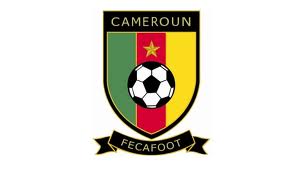 DECLARATION DE CANDIDATURE AU POSTE DE MEMBRE DU CONSEIL D’ADMINISTRATION DE LA LIGUE REGIONALE  (Président, Vice-Président, Membre) Je, soussignéNom ………………………………………………………………………………………………………..Prénoms ………………………………………………………………………………………………….CNI ° …………………….……. délivrée le ………………… à …………………………………….Adresse …………………………………… Tél ………………………………E- Mail ………………Déclare par la présente ma candidature au poste de :- Président                    -1er vice-Président-2e vice-Président                   -membre                 du Conseil d’Administration de la Ligue Régionale de/du ……………………………. au cours des élections prévues le 1er novembre 2021 à …………………………………Je certifie en outre avoir pris connaissance des textes encadrant lesdites élections et m’engage à les respecter scrupuleusement. Fait à …………..……… …le ……………….Signature 